ESCOLA _________________________________DATA:_____/_____/_____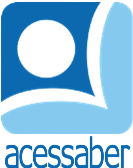 PROF:_______________________________________TURMA:___________NOME:________________________________________________________As grandes navegaçõesOs europeus comercializavam vários produtos com o Oriente, principalmente com as Índias, no século XV (1401 a 1500) começaram buscar rotas marítimas até o Oriente, dando inicio às Grandes Navegações.Os europeus buscavam principalmente especiarias, seda e perfumes. Os principais países e pioneiros nas grandes navegações foram Portugal e Espanha, que pretendiam chegar às Índias.Em 1498, o navegador português Vasco da Gama conseguiu chegar até a cidade de Calecute, na costa oeste da Índia, sendo o primeiro europeu à chegar às Índias por navegação.Cristóvão Colombo começou as navegações espanholas, partindo rumo ao oeste, tentando circular o globo terrestre até as Índias. Partindo do porto de Palos em agosto de 1492, comandando as caravelas Santa Maria, Pinta e Niña.Colombo chegou às Antilhas, hoje São Salvador, em outubro de 1492, que posteriormente foi comprovador por Américo Vespúcio que se tratava de um novo continente. Em sua homenagem, o continente foi denominado América.Espanha e Portugal assinaram um tratado chamado de Tordesilhas em 1494, definindo que as terras descobertas após 370 léguas a oeste das ilhas de Cabo verde pertenceriam ao reino da Espanha e as demais terras descobertas pertenceriam ao reino de Portugal.QuestõesEm que século foram iniciadas as grandes navegações?R: __________________________________________________________________ Quais produtos os europeus buscavam no oriente?R: ______________________________________________________________________________________________________________________________________Quais foram os pioneiros nas grandes navegações?R: ______________________________________________________________________________________________________________________________________Qual o primeiro europeu a chegar às Índias?R: ______________________________________________________________________________________________________________________________________Qual foi o navegante que iniciou as navegações espanholas?R: ______________________________________________________________________________________________________________________________________Onde Cristóvão Colombo chegou em outubro de 1492?R: ______________________________________________________________________________________________________________________________________Quem comprovou que as terras descobertas por Cristóvão Colombo eram um novo continente?R: ______________________________________________________________________________________________________________________________________Em que ano foi assinado o tratado de Tordesilhas?R: __________________________________________________________________ ____________________________________________________________________O que foi estabelecido no tratado de Tordesilhas?R: __________________________________________________________________________________________________________________________________________________________________________________________________________________________________________________________________________________________________________________________________________________________________________________________________________________________________________________________________________________________